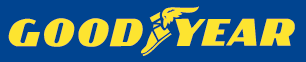 INFORMACJA PRASOWAZespół KAMAZ-master wyposażony w opony Goodyear zwycięzcą Rajdu Dakar 2021 – trzy miejsca na podium i osiemnaste Złoto Dakaru•	Dmitrij Sotnikow zdobywa osiemnaste zwycięstwo w Rajdzie Dakar dla legendarnego zespołu fabrycznego. •	Wyjątkowa trwałość standardowych opon Goodyear OFFROAD ORD sprawdziła się jako doskonałe wsparcie dla zwycięskiego zespołu. Warszawa, 15 stycznia 2021 r. – Dzisiaj fabryczny zespół KAMAZ-master po raz kolejny wygrał Dakar – najtrudniejszy rajd na świecie. Legendarny team nie tylko zwyciężył po raz osiemnasty 12-dniową rywalizację, ale także zdobył pełne podium, ustanawiając razem z Goodyear jako oficjalnym partnerem oponiarskim więcej niż jeden rekord. To pierwsze Złoto Dakaru Dmitrija Sotnikowa od 2014 roku. Wraz z drugim kierowcą Rusłanem Ahmadiejewem i mechanikiem Ilgizem Ahmetzianowem, załoga nr 507 objęła prowadzenie już od 1. etapu i nigdy nie opuściła pozycji lidera w klasyfikacji generalnej, osiągając 5 z 12 etapowych zwycięstw podczas edycji 2021. Anton Szibałow z ekipy nr 501, po raz drugi z rzędu potwierdził swoje Srebro Dakaru finiszując +00 41’ 38” za kolegą z drużyny Sotnikowem. Weteran Dakaru, Ajrat Mardiejew i jego załoga #509 zostali nagrodzeni brązem (+01 16’ 35”). Po zaciętej rywalizacji, czwarte miejsce zajął Martin Macik (+01 47’ 51”) z BIG SHOCK RACING, piąte wywalczył Ales Loprais z INSTAFOREX LOPRAIS PRAGA (+02 02’ 31”), a na szóstym znalazł się Aliaksaj Wiszniewski z MAZ Autosport. Obrońca tytułu Mistrza Dakaru 2020 Andriej Karginow miał pecha podczas pierwszych dwóch etapów i w rezultacie musiał pożegnać się z marzeniami o kolejnym sukcesie, oddając tytuł koledze z drużyny Dmitrijowi Sotnikowowi.Jednym z elementów sukcesu KAMAZ-mastera jest wspaniały duch zespołowy. Choć imponujące, niebieskie ciężarówki dają z siebie wszystko, aby zwyciężać w kolejnych etapach, ich załogi nie rywalizują między sobą. Zespół ma jeden jasno określony, wspólny cel – umieścić ciężarówkę KAMAZ-master na najwyższym stopniu podium Dakaru na finiszu, a najlepiej zająć całe podium, czego team dokonał w tym roku. Dakar jest nazywany przez wielu najtrudniejszym rajdem świata, a tegoroczna edycja potwierdziła ten status. „Dakar nigdy nie może stać się rutyną i wymaga skrupulatnego przygotowania, zdyscyplinowanej i zsynchronizowanej jazdy oraz doskonałej pracy zespołowej. Ciężarówki, umiejętności jazdy i nawigacji oraz fachowa wiedza mechaników w Dakarze 2021 zostały poddane licznym próbom, jak nigdy wcześniej. Aby osiągnąć ten niezwykły wynik, trzeba było wziąć pod uwagę każdy najmniejszy szczegół, a zespół pracował dzień i noc" – wyjaśnił Władimir Czagin, kierownik zespołu KAMAZ-master. „Nawet podczas ekstremalnych maratonów sportów motorowych, w poszczególnych etapach liczy się każda sekunda. Oprócz zaawansowanej, opracowanej przez nas technologii dla samochodów ciężarowych, jest jeszcze jeden ważny element, który pozwala utrzymać załogę w ruchu – solidne opony. Aby utrzymać przewagę nad konkurencją ważna jest prędkość, ale jeszcze ważniejsza jest niezawodność. Ponieważ Goodyear jest zaufanym partnerem w dziedzinie opon, nasze zespoły mogą liczyć na niezwykłą trwałość i doskonałą trakcję standardowych opon Goodyear OFFROAD ORD, które pomagają zwyciężać w kolejnych etapach, niezależnie od tego, jak nieoczekiwane są okoliczności i jak wielkie pojawia się wyzwanie” – podsumował Czagin.„Najserdeczniejsze gratulacje dla całej drużyny KAMAZ-master. Zdobycie złota, srebra i brązu w kategorii samochodów ciężarowych w Dakarze to zdumiewające osiągnięcie i pokaz wyjątkowej, fachowej wiedzy zespołu oraz technicznego opanowania tych samochodów i ich wyposażenia” – powiedział Maciej Szymański, dyrektor ds. marketingu opon użytkowych Goodyear w Europie. „Bez wątpienia osiągi naszych opon zostały przetestowane do maksimum, co stanowiło jedyny niezmienny aspekt zupełnie nowej trasy w tym roku. Ich wytrzymałość, odporność na przecięcia i zwiększona trakcja są kluczem do doskonałych osiągów zespołu. W ten sam sposób wspieramy nowoczesne, wymagające operacje transportowe naszych klientów komercyjnych” – dodał Szymański.Goodyear, będący równocześnie wyłącznym partnerem Mistrzostw FIA w Wyścigach Samochodów Ciężarowych, jest znany z tego, że testuje gamę standardowych produktów do jazdy po drogach publicznych w bardzo ekstremalnych warunkach. Trwałość zaawansowanej technologii karkasu jest kluczowym kryterium testowym, które bezpośrednio przyczynia się do wydłużenia czasu pracy bez przestojów, zwiększenia przebiegu i wydłużenia okresu eksploatacji opon, wspierając realizację celów branży w zakresie zrównoważonego transportu.GoodyearGoodyear jest jednym z największych producentów opon na świecie. Firma zatrudnia około 62 000 osób i wytwarza swoje wyroby w 46 zakładach w 21 krajach na świecie.  Posiada dwa Centra Innowacji w Akron, w stanie Ohio i Colmar-Berg, w Luksemburgu, które dostarczają najnowocześniejszych rozwiązań w zakresie produktów i usług, będących wyznacznikiem standardów i technologii w przemyśle. Więcej informacji na temat Goodyear i produktów firmy można znaleźć na stronie https://news.goodyear.eu/pl-pl/. Więcej informacji udzielają:Janusz KrupaMenadżer Marketingu ds. Opon UżytkowychGoodyear Polska Sp. z o.o. tel.: (22) 571 58 80e-mail: janusz_krupa@goodyear.com Marlena Garucka-KubajekBiuro Prasowe Goodyear Alert Media Communications tel.: 22 546 11 00, kom. 506 051 987e-mail: goodyear@alertmedia.pl